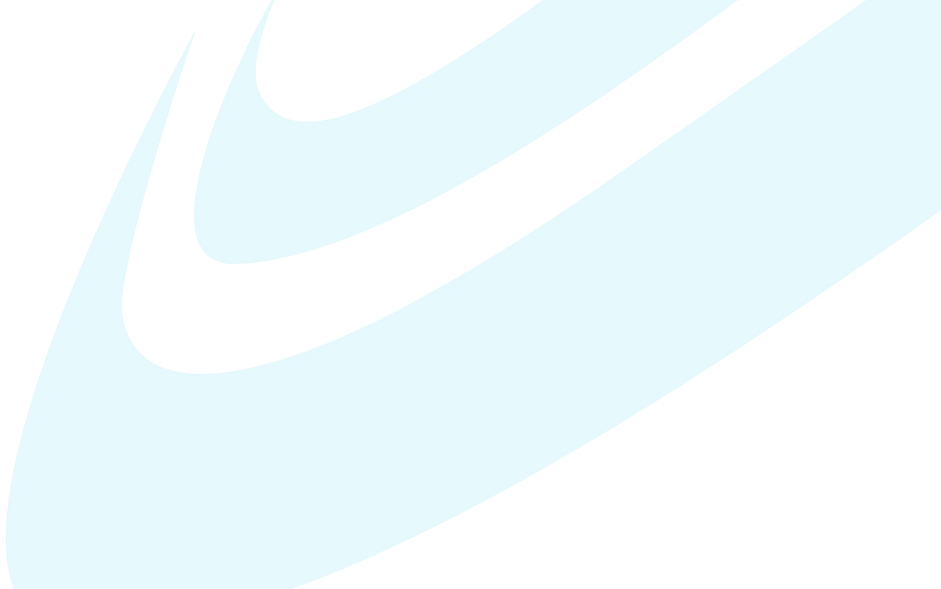 I. Introducción.El presente informe recoge las acciones más relevantes ejecutadas por la Oficina de Acceso a la Información (OAI) de Edenorte Dominicana, S. A. correspondiente al mes de junio de 2017.II. Solicitudes recibidas.La recepción y tramitación de las solicitudes de acceso a la información es una de las funciones principales de la OAI, de conformidad  con el artículo 11 del Decreto No. 130-05 que aprueba el Reglamento de la Ley General de Libre Acceso a la Información Pública. En el periodo de este informe fueron recibidas cinco (05) solicitudes, las cuales están detalladas a continuación:De las cinco (05) solicitudes antes indicadas cabe señalas lo siguiente:Cuatro (04) fueron concluidas, es decir, fue entregada la información requerida dentro de los plazos establecidos en la Ley No. 200-04 General de Libre Acceso a la Información Pública.El tiempo promedio de respuesta a las solicitudes fue de 05-14 días.No fue necesario hacer uso de prórroga.Una (01) fue remitida a una entidad competente para dar respuesta a dicha solicitud.En los cuatro (04) casos concluidos, la respuesta fue entregada vía correo electrónico.Informe de GestiónOficina Acceso InformaciónJunio 2017Junio 2017Fecha recepción solicitudNúmero solicitudEstatusVía solicitudPlazo respuestaPrórrogaInformación requeridaEDN-OAI-020-201705/6/2017ConcluidaCorreo Electrónico7NoNómina y control de asistencia de los empleados del último mes.EDN-OAI-021-201702/06/2017ConcluidaCorreo Electrónico8      NoMontos pagados a los ayuntamientos por conceptos del 3% de las facturas cobradas. EDN-OAI-022-20176/6/2017ConcluidaCorreo Electrónico14NoLista de contratos adjudicados a las compañías Saritas y Asociados, Charleston, telecsa y Solomon.EDN-OAI-023-201720/6/2017ConcluidaCorreo Electrónico5     NoFacturas Consumos mes de MayoEDN-OAI-024-201713/6/2017Remitida a entidad competente (ETED)Correo ElectrónicoEstado actual de la deuda de EDENORTE con ETED por concepto de peaje.